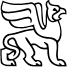 VALSTYBĖS ĮMONĖS TURTO BANKOGENERALINIS DIREKTORIUSĮSAKYMASDĖL VALSTYBĖS NEKILNOJAMOJO TURTO PERDAVIMO PATIKĖJIMO TEISE2022 m. kovo 3 d. Nr. P13-7VilniusVadovaudamasis Lietuvos Respublikos valstybės ir savivaldybių turto valdymo, naudojimo ir disponavimo juo įstatymo 10 straipsniu ir įgyvendindamas Valstybės turto perdavimo valdyti, naudoti ir disponuoti juo patikėjimo teise tvarkos aprašą, patvirtintą Lietuvos Respublikos Vyriausybės 2001 m. sausio 5 d. nutarimu Nr. 16 „Dėl valstybės turto perdavimo patikėjimo teise ir savivaldybių nuosavybėn“,p e r d u o d Policijos departamentui prie Lietuvos Respublikos vidaus reikalų ministerijos valdyti, naudoti ir disponuoti juo patikėjimo teise jo nuostatuose numatytai veiklai vykdyti valstybei nuosavybės teise priklausantį ir šiuo metu Turto valdymo ir ūkio departamento prie Lietuvos Respublikos vidaus reikalų ministerijos patikėjimo teise valdomą nekilnojamąjį turtą – bažnyčią (unikalus numeris – 1094-0512-4012, bendras plotas – 1642,70 kv. m), esančią Vilniuje, Savičiaus g. 15, kurios įsigijimo vertė - 162 000,00 Eur (vieną šimtą šešiasdešimt du tūkstančius eurų nulį centų).Generalinis direktorius				           Mindaugas SinkevičiusParengė:Audrius Navickas2022-03-02